SingaporeSingaporeSingaporeSingaporeMarch 2025March 2025March 2025March 2025MondayTuesdayWednesdayThursdayFridaySaturdaySunday123456789101112131415161718192021222324252627282930Hari Raya Puasa31NOTES: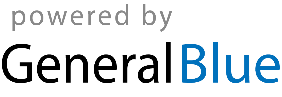 